Publicado en Madrid el 28/03/2019 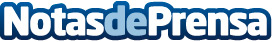 La digitalización es, por triplicado, la principal preocupación de los comunicadores latinoamericanos según EUPRERALa transparencia también constituye un aspecto clave, según un anticipo de la 3ª edición del estudio Latin American Communication Monitor, de EUPRERADatos de contacto:Cumbre Iberoamericana de Comunicación Estratégica, CIBECOM'2019Nota de prensa publicada en: https://www.notasdeprensa.es/la-digitalizacion-es-por-triplicado-la Categorias: Internacional Nacional Comunicación Marketing Sociedad Madrid Emprendedores Eventos E-Commerce Solidaridad y cooperación Digital http://www.notasdeprensa.es